АДМИНИСТРАЦИЯ КРАСНОСЕЛЬКУПСКОГО РАЙОНАПОСТАНОВЛЕНИЕ«04» сентября 2023 г.      					                               № 309-Пс. КрасноселькупО внесении изменений в муниципальную программу муниципального округа Красноселькупский район Ямало-Ненецкого автономного округа«Экономическое развитие и инновационная экономика» В соответствии с решением Думы Красноселькупского района от 04.07.2023 № 199 «О внесении изменений в решение Думы Красноселькупского района «О бюджете Красноселькупского района на 2023 год и на плановый период 2024 и 2025 годов», постановлением Администрации Красноселькупского района от 07.12.2021 № 51-П «О муниципальных программах муниципального округа Красноселькупский район Ямало-Ненецкого автономного округа», руководствуясь Уставом муниципального округа Красноселькупский район Ямало-Ненецкого автономного округа, Администрация Красноселькупского района постановляет:Утвердить прилагаемые изменения, которые вносятся в муниципальную программу муниципального округа Красноселькупский район Ямало-Ненецкого автономного округа «Экономическое развитие и инновационная экономика», утвержденную постановлением Администрации Красноселькупского района от 20.12.2021 № 77-П.Опубликовать настоящее постановление в газете «Северный край» и разместить настоящее постановление на официальном сайте муниципального округа Красноселькупский район Ямало-Ненецкого автономного округа.3. 	Настоящее постановление вступает в силу с момента его опубликования и распространяет свое действие на правоотношения, возникшие с 07 июля 2023 года.Глава Красноселькупского района                                                        Ю.В. ФишерПриложениеУТВЕРЖДЕНЫпостановлением Администрации Красноселькупского района от «04» сентября 2023 года № 309-ПИЗМЕНЕНИЯ,которые вносятся в муниципальную программу муниципального округа Красноселькупский район Ямало-Ненецкого автономного округа «Экономическое развитие и инновационная экономика», утвержденную постановлением Администрации Красноселькупского района от 20.12.2021 № 77-ПРаздел «Паспорт муниципальной программы «Экономическое развитие и инновационная экономика» изложить в следующей редакции:«ПАСПОРТ муниципальной программы муниципального округа Красноселькупский район Ямало-Ненецкого автономного округа«Экономическое развитие и инновационная экономика»».Раздел «Структура муниципальной программы муниципального округа Красноселькупский район Ямало-Ненецкого автономного округа «Экономическое развитие и инновационная экономика» изложить в следующей редакции:«СТРУКТУРАмуниципальной программы муниципального округа Красноселькупский район Ямало-Ненецкого автономного округа «Экономическое развитие и инновационная экономика»».3. Приложение № 2.1. к муниципальной программе «Экономическое развитие и инновационная экономика» изложить в следующей редакции:«ДЕТАЛИЗИРОВАННЫЙ ПЕРЕЧЕНЬмероприятий муниципальной программы муниципального округа Красноселькупский район Ямало-Ненецкого автономного округа«Экономическое развитие и инновационная экономика»на 2023 год».Куратор муниципальной программы муниципального округа Красноселькупский район Ямало-Ненецкого автономного округаЗаместитель Главы Администрации Красноселькупского района по экономике и финансамЗаместитель Главы Администрации Красноселькупского района по экономике и финансамОтветственный исполнитель муниципальной программы муниципального округа Красноселькупский район Ямало-Ненецкого автономного округаОтдел экономики и ценообразования Администрации Красноселькупского района Отдел экономики и ценообразования Администрации Красноселькупского района Соисполнители муниципальной программы муниципального округа Красноселькупский район Ямало-Ненецкого автономного округаУправление муниципальным имуществом Администрации Красноселькупского района	Управление муниципальным имуществом Администрации Красноселькупского района	Участники муниципальной программы--Цель муниципальной программы муниципального округа Красноселькупский район Ямало-Ненецкого автономного округаОбеспечение устойчивого развития муниципального округа Красноселькупский районОбеспечение устойчивого развития муниципального округа Красноселькупский районНаправления 1. Развитие малого и среднего предпринимательства.
2. Формирование системы обеспечения стабильного развития Красноселькупского района.1. Развитие малого и среднего предпринимательства.
2. Формирование системы обеспечения стабильного развития Красноселькупского района.Срок и этапы реализации муниципальной программы муниципального округа Красноселькупский район Ямало-Ненецкого автономного округа2022 – 2035 годы
1 этап – 2022-2025 годы2022 – 2035 годы
1 этап – 2022-2025 годыФинансовое обеспечение муниципальной программы (тыс. руб.)Финансовое обеспечение муниципальной программы (тыс. руб.)Финансовое обеспечение муниципальной программы (тыс. руб.)Общий объем финансирования муниципальной программыВсего, в том числе:63 713,167средства федерального бюджета0,000средства окружного бюджета40 843,000средства бюджета района22 870,167- в том числе по этапам реализации:I этап реализации 2022-2025 годыВсего, в том числе:63 713,167средства федерального бюджета0,000средства окружного бюджета40 843,000средства бюджета района22 870,167                         - в том числе по годам:2022 годВсего, в том числе:14 360,0002022 годсредства федерального бюджета0,0002022 годсредства окружного бюджета9 220,0002022 годсредства бюджета района5 140,0002023 годВсего, в том числе:22 251,1672023 годсредства федерального бюджета0,0002023 годсредства окружного бюджета10 741,0002023 годсредства бюджета района14 510,1672024 годВсего, в том числе:12 051,0002024 годсредства федерального бюджета0,0002024 годсредства окружного бюджета10 441,0002024 годсредства бюджета района1 610,0002025 годВсего, в том числе:12 051,0002025 годсредства федерального бюджета0,0002025 годсредства окружного бюджета10 441,0002025 годсредства бюджета района1 610,000Объём налоговых расходов-№ п/пНаименование структурного элемента муниципальной программы муниципального округа Красноселькупский район Ямало-Ненецкого автономного округаВсего за I этап/ единицы измерения показателя2022 год2023 год 2024 год 2025 год 12345671Муниципальная программа: "Экономическое развитие и инновационная экономика"63 713,16714 360,00025 251,16712 051,00012 051,0002Цель муниципальной программы: Обеспечение устойчивого развития муниципального округа Красноселькупский районЦель муниципальной программы: Обеспечение устойчивого развития муниципального округа Красноселькупский районЦель муниципальной программы: Обеспечение устойчивого развития муниципального округа Красноселькупский районЦель муниципальной программы: Обеспечение устойчивого развития муниципального округа Красноселькупский районЦель муниципальной программы: Обеспечение устойчивого развития муниципального округа Красноселькупский районЦель муниципальной программы: Обеспечение устойчивого развития муниципального округа Красноселькупский район3Показатель 1 "Число субъектов малого и среднего предпринимательства"Ед.1541521521524Весовое значение показателя 1Х0,30,30,30,35Показатель 2 "Доля среднесписочной численности работников (без внешних совместителей) малых предприятий в среднесписочной численности (без внешних совместителей) всех предприятий и организаций района"%11,2311,2311,2311,236Весовое значение показателя 2Х0,20,20,20,27Показатель 3 "Численность занятых в сфере малого и среднего предпринимательства, включая индивидуальных предпринимателей и самозанятых граждан"Ед.8188188188188Весовое значение показателя 3Х0,50,50,50,59Общий объём бюджетных ассигнований  на реализацию муниципальной программы  "Экономическое развитие и инновационная экономика", в том числе:63 713,16714 360,00025 251,16712 051,00012 051,0009.1.за счёт федерального бюджета0,0000,0000,0000,0000,0009.2.за счет окружного бюджета 40 843,0009 220,00010 741,00010 441,00010 441,0009.3.за счет местного бюджета  22 870,1675 140,00014 510,1671 610,0001 610,00010Направление 1 "Развитие малого и среднего предпринимательства"15 474,0005 403,0006 851,0001 610,0001 610,00010.1.Весовое значение направления 1Х0,400,400,400,4010.2.Комплексы процессных мероприятий :Комплексы процессных мероприятий :Комплексы процессных мероприятий :Комплексы процессных мероприятий :Комплексы процессных мероприятий :Комплексы процессных мероприятий :10.3.Показатель 1: "Доля вновь созданных в течение года субъектов малого и среднего предпринимательства, которым оказана поддержка в рамках подпрограммы"%6,896,896,896,8910.4.Весовое значение показателя 1Х0,050,050,050,0510.5.Показатель 2: "Доля субъектов малого и среднего предпринимательства, которым оказана поддержка в рамках подпрограммы"%6,496,496,496,4910.6.Весовое значение показателя 2Х0,080,080,080,0810.7.Показатель 3: "Количество субъектов малого и среднего предпринимательства, получивших финансовую поддержку"Ед.1099910.8.Весовое значение показателя 3Х0,080,080,080,0810.9.Показатель 4:  "Количество созданных (сохраненных) рабочих мест субъектами малого и среднего предпринимательства, получившими финансовую поддержку"Ед.2424242410.10.Весовое значение показателя 4Х0,050,050,050,0510.11.Показатель 5: "Число самозанятых граждан, которым оказана поддержка в рамках подпрограммы"Ед.111110.12.Весовое значение показателя 5Х0,040,040,040,0410.13.Показатель 6: "Количество объектов в перечнях муниципального имущества, предназначенного для сдачи в аренду субъектам предпринимательства"Ед.7591919110.14.Весовое значение показателя 6Х0,050,050,050,0510.15.Показатель 7: "Количество сданных в аренду объектов из перечня муниципального имущества, предназначенного для сдачи в аренду субъектам предпринимательства"Ед.7490909010.16.Весовое значение показателя 7Х0,050,050,050,0510.17.Комплекс процессных мероприятий 1 "Финансовая, информационная и имущественная поддержка субъектов малого и среднего предпринимательства", в том числе15 474,0005 403,0006 851,0001 610,0001 610,00010.17.1за счёт федерального бюджета 0,0000,0000,0000,0000,00010.17.2за счет окружного бюджета 563,000263,000300,0000,0000,00010.17.3за счет местного бюджета  14 911,0005 140,0006 551,0001 610,0001 610,00011Направление 2 "Формирование системы обеспечения стабильного развития Красноселькупского района"48 239,1678 957,00018 400,16710 441,00010 441,00011.1.Весовое значение направления 2Х0,600,600,600,6011.2.Комплексы процессных мероприятий :Комплексы процессных мероприятий :Комплексы процессных мероприятий :Комплексы процессных мероприятий :Комплексы процессных мероприятий :Комплексы процессных мероприятий :11.3.Показатель 1: "Количество произведенного и самостоятельно реализованного хлеба в розничную сеть"тонн241229,339229,339229,33911.4.Весовое значение показателя 1Х0,30,20,30,311.5.Показатель 2: "Соотношение средней розничной цены реализации 1 кг хлеба в муниципальном округе к средней розничной цене реализации 1 кг хлеба по автономному округу"%10010010010011.6.Весовое значение показателя 2Х0,30,20,30,311.7.Комплекс процессных мероприятий 2 "Оказание государственной поддержки производителям хлеба", в том числе40 280,0008957,00010441,00010441,00010441,00011.7.1.за счёт федерального бюджета 0,0000,0000,0000,0000,00011.7.2.за счет окружного бюджета 40 280,0008957,00010441,00010441,00010441,00011.7.3.за счет местного бюджета  0,0000,0000,0000,0000,00011.8.Показатель 3: "Общая площадь торговых объектов Красноселькупского района"%0,0002 966,6802 966,6802 966,68011.9.Весовое значение показателя 3Х0,00,20,00,011.10.Комплекс процессных мероприятий 3 "Финансовая, информационная и имущественная поддержка, направленная на развитие потребительского рынка", в том числе:7 959,1670,0007 959,1670,0000,00011.10.1.за счёт федерального бюджета 0,0000,0000,0000,0000,00011.10.2.за счет окружного бюджета 0,0000,0000,0000,0000,00011.10.3.за счет местного бюджета  7 959,1670,0007 959,1670,0000,000N п/пНаименование муниципальной программы муниципального округа Красноселькупский район Ямало-Ненецкого автономного округа, направления, комплекса процессного мероприятия, регионального проекта (проекта Ямала или проекта Красноселькупского района), мероприятия, ответственного исполнителя, соисполнителя, результата регионального проекта (проекта Ямала, проекта Красноселькупского района)Код бюджетной классификации НПА, регламентирующие порядок реализации мероприятий (при их наличии)Объем финансирования (тыс. руб.)123451Муниципальная программа «Экономическое развитие и инновационная экономика», в том числе:25 251,1672Федеральный бюджет0,0003Окружной бюджет10 741,0004Местный бюджет14 510,1675Ответственный исполнитель: Администрация Красноселькупского района (Отдел экономики и ценообразования Администрации Красноселькупского района)17 292,0006Соисполнитель: Администрация Красноселькупского района (Управление муниципальным имуществом Администрации Красноселькупского района)7 959,1677Направление 1: "Развитие малого и среднего предпринимательства", в том числе:6 851,0008Федеральный бюджет0,0009Окружной бюджет300,00010Местный бюджет6 551,00011Ответственный исполнитель: Администрация  Красноселькупского района (Отдел экономики и ценообразования Администрации Красноселькупского района)6 851,00012Комплекс процессных мероприятий: «Финансовая, информационная и имущественная поддержка субъектов малого и среднего предпринимательства»6 851,00013Федеральный бюджет0,00014Окружной бюджет300,00015Местный бюджет6 551,00016Ответственный исполнитель: Администрация  Красноселькупского района (Отдел экономики и ценообразования Администрации Красноселькупского района)6 851,00017Мероприятие 1.1 «Грант Главы начинающим субъектам малого и среднего предпринимательства, осуществляющим деятельность на территории района, на создание собственного дела»Постановление Администрации Красноселькупского района от 29.03.2022 №121-П "Об утверждении Порядка предоставления грантов начинающим субъектам малого и среднего предпринимательства на создание собственного дела"800,00018Ответственный исполнитель: Администрация Красноселькупского района (Отдел экономики и ценообразования Администрации Красноселькупского района)Постановление Администрации Красноселькупского района от 29.03.2022 №121-П "Об утверждении Порядка предоставления грантов начинающим субъектам малого и среднего предпринимательства на создание собственного дела"800,00019Федеральный бюджетПостановление Администрации Красноселькупского района от 29.03.2022 №121-П "Об утверждении Порядка предоставления грантов начинающим субъектам малого и среднего предпринимательства на создание собственного дела"0,00020Окружной бюджетКБК-901 ЦСР-1230171400Постановление Администрации Красноселькупского района от 29.03.2022 №121-П "Об утверждении Порядка предоставления грантов начинающим субъектам малого и среднего предпринимательства на создание собственного дела"300,00021Местный бюджетКБК-901 ЦСР-12301S1400Постановление Администрации Красноселькупского района от 29.03.2022 №121-П "Об утверждении Порядка предоставления грантов начинающим субъектам малого и среднего предпринимательства на создание собственного дела"500,00022Мероприятие 1.2. «Частичная компенсация затрат по оплате коммунальных услуг субъектам малого и среднего предпринимательства»КБК-901 ЦСР-1230161710Постановление Администрации Красноселькупского района от 29.03.2022 №119-П "Об утверждении Порядка предоставления субсидии на частичную компенсацию затрат по оплате коммунальных услуг субъектам малого и среднего предпринимательства, оказывающим населению услуги общественного питания, парикмахерские, гостиничные услуги, услуги по пошиву и ремонту одежды, и субъектам малого и среднего предпринимательства в сфере розничной торговли, осуществляющим деятельность в труднодоступных и отдаленных населенных пунктах»5 951,00023Ответственный исполнитель: Администрация Красноселькупского района (Отдел экономики и ценообразования Администрации Красноселькупского района)5 951,00024Федеральный бюджет0,00025Окружной бюджет0,00026Местный бюджет5 951,00027Мероприятие 1.3. «Грант Главы физическим лицам, не являющимся индивидуальными предпринимателями и применяющим специальный налоговый режим «Налог на профессиональный доход»КБК-901 ЦСР-1230161710Постановление Администрации муниципального образования Красноселькупский район от 11.05.2021 №П-152 "Об утверждении Порядка предоставления грантов физическим лицам, не являющимся индивидуальными предпринимателями и применяющим специальный налоговый режим «Налог на профессиональный доход»100,00028Ответственный исполнитель: Администрация Красноселькупского района (Отдел экономики и ценообразования Администрации Красноселькупского района)100,00029Федеральный бюджет0,00030Окружной бюджет0,00031Местный бюджет100,00032Направление 2: «Формирование системы обеспечения стабильного развития Красноселькупского района»18 400,16733Федеральный бюджет0,00034Окружной бюджет10 441,00035Местный бюджет7 959,16736Ответственный исполнитель: Администрация Красноселькупского района (Отдел экономики и ценообразования Администрации Красноселькупского района)10 441,00037Ответственный исполнитель: Администрация Красноселькупского района (Управление муниципальным имуществом Администрации Красноселькупского района)7 959,16738Комплекс процессных мероприятий: «Оказание государственной поддержки производителям хлеба"10 441,00039Федеральный бюджет0,00040Окружной бюджет10 441,00041Местный бюджет0,00042Ответственный исполнитель: Администрация Красноселькупского района (Отдел экономики и ценообразования Администрации Красноселькупского района)10 441,00043Мероприятие 1.4 «Оказание государственной поддержки производителям хлеба в муниципальном округе Красноселькупский район»КБК-901 ЦСР-1230273615Постановление Администрации муниципального образования Красноселькупский район от 15.03.2021 №П-56 "Об утверждении Порядка исполнения отдельного государственного полномочия Ямало-Ненецкого автономного округа по государственной поддержке производителей хлеба в форме субсидирования производителям хлеба части затрат, связанных с производством хлеба в муниципальном образовании Красноселькупский район 10 441,00044Ответственный исполнитель: Администрация Красноселькупского района (Отдел экономики и ценообразования Администрации Красноселькупского района)10 441,00045Федеральный бюджет0,00046Окружной бюджет10 441,00047Местный бюджет0,00048Комплекс процессных мероприятий: «Финансовая, информационная и имущественная поддержка, направленная на развитие потребительского рынка»7 959,16749Федеральный бюджет0,00050Окружной бюджет0,00051Местный бюджет7 959,16752Ответственный исполнитель: Управление муниципальным имуществом Администрации Красноселькупского района7 959,16753Мероприятие 1.5 «Поставка и монтаж модульного торгового павильона»КБК-966 ЦСР-12303632107 959,16754Ответственный исполнитель: Управление муниципальным имуществом Администрации Красноселькупского района7 959,16755Федеральный бюджет0,00056Окружной бюджет0,00057Местный бюджет7 959,167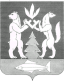 